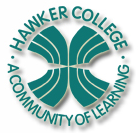 Unit Outline – Semester 2 2014Unit: 		12763 	Travel, Statistics and Trigonometry A  (1.0)		Course: 	1276 	GENERAL MATHEMATICSTeacher/s: 	Steve WALKERSpecific Unit GoalsThe specific goals of this unit are:read and interpret maps and scale drawingsplan, budget and organise an Australian driving holidaycollect, display and interpret dataapply statistics to real world situationsfind perimeters, areas and volumes of various shapesput the above knowledge to use in real situationsuse trigonometry to find lengths and angles for right angled trianglesapply trigonometryapply knowledge of measurement to real life situationsapply trigonometry to real life situationsContentAssessment MattersInformation about moderation procedures, calculation of unit scores and course scores, attendance requirements, penalties for late or non-submission of work or for plagiarism, and procedures for appealing against a grade or score may be found on the Hawker College website at http://www.hawkerc.act.edu.au/__data/assets/pdf_file/0010/158059/hc_assessment_matters2009.pdf, or in the handout “Assessment Matters” (additional copies available from the Den).Assessment ItemsCompletion of Assessment Items Students are required to substantially complete and submit all assessment items that contribute to the assessment for a unit unless due cause and adequate documentary evidence is provided. Exemption from an item and/or alternative assessment without penalty is available to students providing adequate documentary evidence. Unless prior approval is granted, any student who fails to submit assessment tasks worth in total 70% or more of the assessment for the unit will be deemed to have voided the unit.Attendance/Participation It is expected that students will attend and participate in all scheduled classes/contact time/structured learning activities for the units in which they are enrolled, unless there is due cause and adequate documentary evidence is provided. Any student whose attendance falls below 90% of the scheduled classes/contact time or 90% participation in structured learning activities in a unit, without having due cause with adequate documentary evidence will be deemed to have voided the unit.Grade DescriptorsContent/TopicWeeksTravel in Maps, compass directions, scale drawing, holiday/tour organisation and costs 1 – 3Application Of StatisticsCollecting, organising and displaying data, statistical measures, random sample, census, predictions, poverty/education statistics 4 - 8Applied MeasurementPerimeter, area, volume, capacity, renovations and house plans, gardens 9 - 13TrigonometrySine, cosine and tangent ratios, finding angles and lengths, applications13 -16Assessment ItemDue Date Range	Due Date Range	Weighting %Travel Assignment – in class/take home18/08/201422/08/201425%Test 108/09/201412/09/201425%Investigation/Practical works21/07/201414/11/201425%Test 216/11/201516/11/201525%KnowledgeApplicationCommunicationA student who achieves the grade ADemonstrates a very high level of proficiency in the use of facts, techniques and formulae.Selects and applies appropriate techniques to solve practical problems. Is consistently accurate and appropriate in presentation of mathematical ideas. A student who achieves the grade BDemonstrates a high level of proficiency in the use of facts, techniques and formulae.Selects and generally applies appropriate techniques to solve practical problems.Is generally accurate and appropriate in presentation of mathematical ideas. A student who achieves the grade CDemonstrates some proficiency in the use of facts, techniques and formulae.With direction, selects and applies techniques to solve practical problems.Presents some mathematical ideas.A student who achieves the grade DDemonstrates limited use of facts, techniques and formulae.Solves some practical problems.Presents some mathematical ideas with guidance.A student who achieves the grade EDemonstrates very limited use of facts, techniques and formulae.With guidance, solves some practical problems.Presents some mathematical ideas with guidance.